	                                                         2018-12-17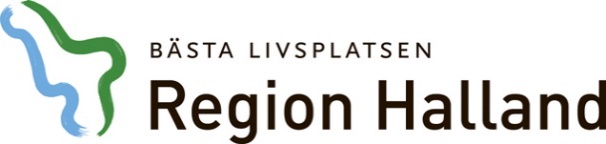 Nyhet: Nya intyg till Arbetsförmedlingen och FörsäkringskassanUnder början av 2019 börjar tre nya intyg att gälla:Arbetsförmedlingens läkarintyg (AF00251), för deltagare i program (2019-01-01)Medicinskt utlåtande för inskrivna arbetssökande på Arbetsförmedlingen (2019-02-01)Läkarutlåtande för livränta (FK7808), Försäkringskassan (tillgängligt från och med 2018-12-30)Nedan följer en kort information om de nya intygen samt aktuella länkar. All information är ännu inte tillgänglig när detta skrivs 2018-12-17. Arbetsförmedlingen har ännu ingen specifik kontaktväg för vården, utan hänvisar till 0771-416 416. Gällande Arbetsförmedlingens intyg är Region Halland medveten om att informationen i nuläget är bristfällig. Närmare information har efterfrågats, och vi kommer att återkomma så snart vi har mer information att ge. Frågan samordnas via SKL, och Region Halland har påtalat akuta behov av förtydliganden.Läkarintyg för deltagare i program på ArbetsförmedlingenArbetsförmedlingen tar över läkarintygen för deltagare i program från Försäkringskassan. Om du har en patient som deltar i ett program ska du använda Arbetsförmedlingens läkarintyg (AF00251) från och med den 1 januari 2019. Fram till den 31 december är det fortfarande Läkarintyg för sjukpenning (FK 7804) som används i detta sammanhang.Arbetsförmedlingen har tagit fram ett nytt läkarintyg som är anpassat för deltagare i arbetsmarknadspolitiska program. Deltagaren ska vid sjukfrånvaro längre än sju kalenderdagar lämna sitt läkarintyg direkt till Arbetsförmedlingen och inte till Försäkringskassan som det var tidigare. Att det är ändrat beror på en regeländring.ÖvergångsreglerOm intygsperioden gäller från och med 31 december 2018 eller tidigare ska du använda Försäkringskassans läkarintyg (FK 7804) och läkarintyget ska till Försäkringskassan.Om intygsperioden gäller från och med 1 januari 2019 eller senare ska du använda Arbetsförmedlingens nya intyg och läkarintyget ska till Arbetsförmedlingen.Medicinskt utlåtande för inskrivna arbetssökande på ArbetsförmedlingenIbland behöver Arbetsförmedlingen skicka en förfrågan om ett medicinskt utlåtande till en vårdenhet för att kunna klargöra en arbetssökande arbetsförutsättningar och bedöma om det finns en funktionsnedsättning som medför nedsatt arbetsförmåga. Det gäller till exempel inför planering och/eller beslut om särskilda insatser för personer med funktionsnedsättning som medför nedsatt arbetsförmåga. Utlåtandet är en viktig del i helhetsbedömningen för att kunna ge rätt stöd till den arbetssökande. I förfrågan framgår syftet, beskrivning av bakgrund och nuläge samt beskrivning av den planerade insatsen.  I utlåtandet vill Arbetsförmedlingen få svar om det finns besvär på grund av sjukdom eller skada som medför funktionsnedsättning och en beskrivning, om det leder till aktivitetsbegränsningar i relation till arbete eller studier samt om nedsättningen kan förvärras av vissa arbetsuppgifter/moment. Arbetsförmedlingen frågar även om det finns planerade behandlingar/utredningar som kan påverka sökandens planering hos Arbetsförmedlingen. Nytt är att Arbetsförmedlingen godkänner att andra legitimerade professioner än läkare kan utfärda de medicinska utlåtanden som Arbetsförmedlingen efterfrågar från hälso- och sjukvården. Hälso- och sjukvården avgör och tar ansvar för vid varje enskild förfrågan vilken profession som är bäst lämpad att utfärda utlåtandet till Arbetsförmedlingen. Mer information om Arbetsförmedlingens intyg finns på arbetsförmedlingens hemsida För dig inom hälso- och sjukvårdenTidigare har Arbetsförmedlingen använt Försäkringskassans intyg i ovanstående sammanhang. Detta är inte längre möjligt pga. GDPR. Arbetsförmedlingen har anpassat intygens innehåll så att de ska innehålla endast den information som behövs för ändamålet.Vissa av Arbetsförmedlingens programdeltagare kan komma att ansöka om sjukpenning. Då kräver Försäkringskassan sedvanlig information för att bedöma rätten till sjukpenning.Läkarutlåtande för livräntaFörsäkringskassan har tagit fram ett nytt utlåtande om livränta - ersättning för förlorad arbetsinkomst vid arbetsskadaLäkarutlåtande för livränta (FK7808) kommer att publiceras på www.forsakringskassan.se och vara tillgängligt från och med den 30 december 2018. Mer information om hur läkarutlåtandet fylls i kommer i samband med att det blir tillgängligt. Nytt läkarutlåtande för livränta, Försäkringskassan.seDe nya intygen kommer att tillgängliggöras i VAS blankettarkiv så snart intygen offentliggjorts, och planeras för digitalisering under 2019.Fredrik JohanssonSakkunnig läkare i försäkringsmedicinRegionkontoretFredrik.c.johansson@regionhalland.se 